                                                       РАСПОРЯЖЕНИЕ		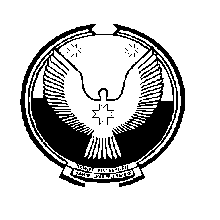  от  28  декабря 2011 года                                                                                             № 15.1-рО порядке  определения среднемесячного заработка,исчисляемого для назначения,  перерасчета размера и выплатыпенсии за выслугу лет             В соответствии с решением Совета депутатов  муниципального образования «Мельниковское» от 31 мая 2011 года  № 28.2 «О внесении изменений в Положение о  пенсионном обеспечении муниципальных служащих  за выслугу лет в органах местного самоуправления  муниципального образования «Мельниковское»           Утвердить  прилагаемый  порядок  определения среднемесячного заработка, исчисляемого для назначения,  перерасчета размера и выплаты пенсии за выслугу летГлава МО «Мельниковское»                                      Г.И.ШуклинУТВЕРЖДЕНраспоряжением Администрациимуниципального образования «Мельниковское»от  28.12.2011 г. № 15.1-рПОРЯДОКопределения среднемесячного заработка,исчисляемого для назначения,  перерасчета размера и выплатыпенсии за выслугу лет           1. Для оформления справки о размере среднемесячного заработка при определении среднемесячного заработка учитывается денежное содержание, в состав которого входят:             1) выплаты, установленные до 1 сентября 2007 года:а) должностной оклад;б) ежемесячная надбавка к должностному окладу за квалификационный разряд;в) ежемесячная надбавка к должностному окладу за выслугу лет;г) ежемесячная надбавка к должностному окладу за особые условия муниципальной службы;д) ежемесячное денежное поощрение;е) премии по итогам работы за месяц;           2) выплаты, установленные с 1 сентября 2007 года до 1 января 2008 года:а) должностной  оклад муниципального  служащего в соответствии с замещаемой им должностью муниципальной  службы;б)  ежемесячная надбавка к должностному окладу за особые условия муниципальной службы;г) ежемесячная надбавка к должностному окладу за выслугу лет на муниципальной  службе;д) ежемесячная надбавка к должностному окладу за работу со сведениями, составляющими государственную тайну;е) ежемесячное денежное поощрение;ж) премии по итогам работы за месяц;           3) выплаты, установленные с 1 января 2008 года:а) должностной  оклад муниципального  служащего в соответствии с замещаемой им должностью муниципальной  службы;б)  ежемесячная надбавка к должностному окладу за особые условия муниципальной службы;г) ежемесячная надбавка к должностному окладу за выслугу лет на муниципальной  службе;д) ежемесячная надбавка к должностному окладу за работу со сведениями, составляющими государственную тайну;е) ежемесячное денежное поощрение;ж)  премия за выполнение особо важных и сложных заданий;з) единовременная выплата при предоставлении ежегодного оплачиваемого отпуска;и) материальная помощь.         2. Кроме выплат, указанных в  пункте 1  настоящего  Порядка , для определения среднемесячного заработка учитываются также иные выплаты, предусмотренные нормативными правовыми актами Удмуртской Республики, за исключением выплат, носящих единовременный характер.             3. За период сохранения за гражданином в соответствии с законодательством Российской Федерации денежного содержания по замещаемой им должности муниципальной  службы для определения среднемесячного заработка учитывается указанное денежное содержание.            4. Расчет среднемесячного заработка производится по выбору гражданина исходя из денежного содержания и других выплат, указанных   в пунктах 1 и 2  настоящего Порядка, за последние 12 полных месяцев замещения должности муниципальной службы, предшествующих дню прекращения службы  либо дню достижения им возраста, дающего право на трудовую пенсию по старости в соответствии с   Федеральным  законом "О трудовых пенсиях в Российской Федерации" (далее - расчетный период).           5. При определении среднемесячного заработка из расчетного периода исключаются время нахождения гражданина в отпусках без сохранения денежного содержания, по беременности и родам, по уходу за ребенком, а также период временной нетрудоспособности.  Начисленные за это время суммы соответствующих пособий не учитываются.          6. Размер среднемесячного заработка при отсутствии в расчетном периоде исключаемых из него в соответствии с  пунктом 5  настоящего  Порядка  времени нахождения гражданина в соответствующих отпусках и периода временной нетрудоспособности определяется путем деления общей суммы денежного содержания, указанного в пункте   1 настоящего  Порядка, и других выплат, указанных в пункте 2 настоящего  Порядка, начисленной в расчетном периоде, на 12.             В случае, если из расчетного периода исключаются в соответствии с  пунктом 5 настоящего Порядка  время нахождения гражданина в соответствующих отпусках и период временной нетрудоспособности, размер среднемесячного заработка определяется путем деления общей суммы денежного содержания и других выплат, указанных в пунктах 1, 2 настоящего Порядка, на количество фактически отработанных дней в расчетном периоде и умножения на 21  (среднемесячное число рабочих дней в году).При этом выплаты, указанные в  абзацах «ж»-«и» подпункта 3 пункта 1,  пункте 2 настоящего Порядка, учитываются при определении среднемесячного заработка в размере одной двенадцатой фактически начисленных в этом периоде выплат.Среднемесячный заработок исчисляется с учетом районного коэффициента.          7. В случае, если расчетный период состоит из времени нахождения гражданина в соответствующих отпусках и периода временной нетрудоспособности, указанных  в пункте   5 настоящего  Порядка, а также если в расчетном периоде отсутствуют фактически отработанные дни, по выбору гражданина определение среднемесячного заработка производится с применением:          а) положений    пункта   6 настоящего  Порядка исходя из суммы денежного содержания, указанного в   пункте   1 настоящего  Порядка, и других выплат, указанных  в пункте   2 настоящего  Порядка, начисленной за предшествующий период, равный расчетному;           б) положения абзаца первого   пункта   6 настоящего  Порядка исходя из фактически установленного ему денежного содержания в расчетном периоде.         8. При замещении гражданином в расчетном периоде должностей муниципальной службы в различных   органах  местного самоуправления  определение среднемесячного заработка производится с учетом положений   пунктов 4-6  настоящего  Порядка  исходя из начисленного в расчетном периоде суммированного денежного содержания, указанного в пункте   1 настоящего  Порядка, и других выплат, указанных в  пункте   2  настоящего  Порядка.           9. При централизованном повышении (индексации) денежного содержания учитываемые при исчислении среднемесячного заработка выплаты рассчитываются с учетом соответствующих повышений (индексаций), произведенных в период до дня обращения за пенсией за выслугу лет.         10. Размер среднемесячного заработка не может превышать 2,8 должностного оклада с учетом применения районного коэффициента, установленного гражданину в расчетном периоде либо сохраненного в этом периоде в соответствии с законодательством Российской Федерации.          11. При замещении в расчетном периоде гражданином должностей муниципальной службы (работы), по которым установлены различные должностные оклады, размер среднемесячного заработка не может превышать 2,8 должностного оклада с учетом применения районного коэффициента, определяемого путем суммирования размеров установленных гражданину в каждом месяце расчетного периода должностных окладов и деления полученной суммы на 12.           12. При замещении в расчетном периоде гражданином должностей муниципальной службы (работы) на условиях неполного служебного (рабочего) времени среднемесячный заработок не может превышать 2,8 фактически получаемого в расчетном периоде должностного оклада с учетом применения районного коэффициента, в том числе исчисленного в порядке, предусмотренном  пунктом   9  настоящего  Порядка.Администрация муниципального образования«Мельниковское»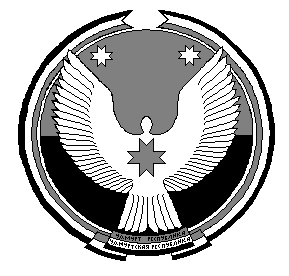  «Удмурт Пычас» муниципал кылдытэтлэнАдминистрациез